How to submit a request for a medial issue at your GP surgery#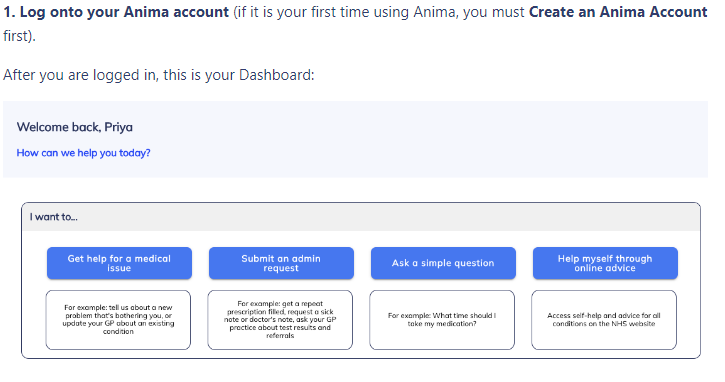 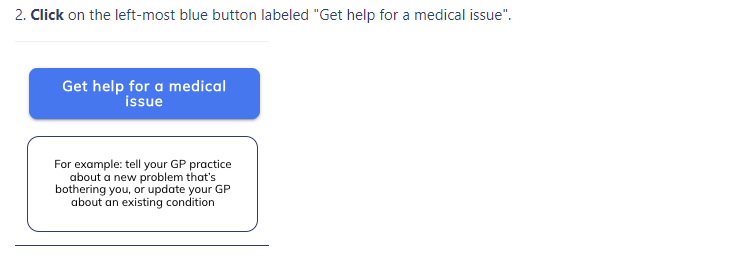 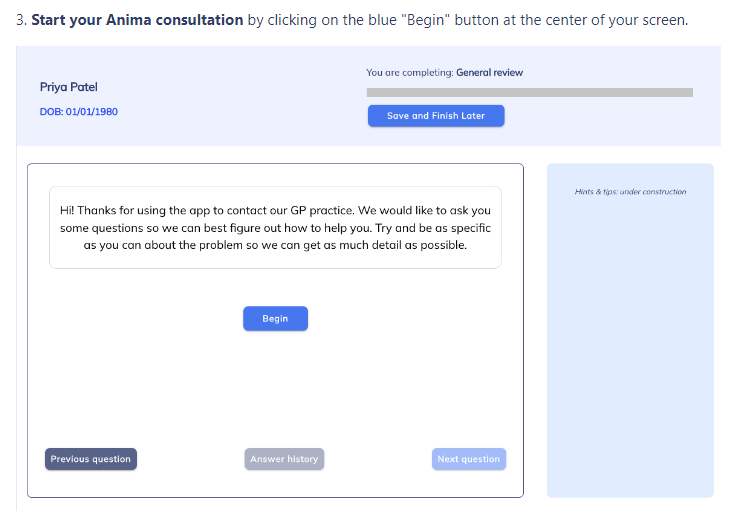 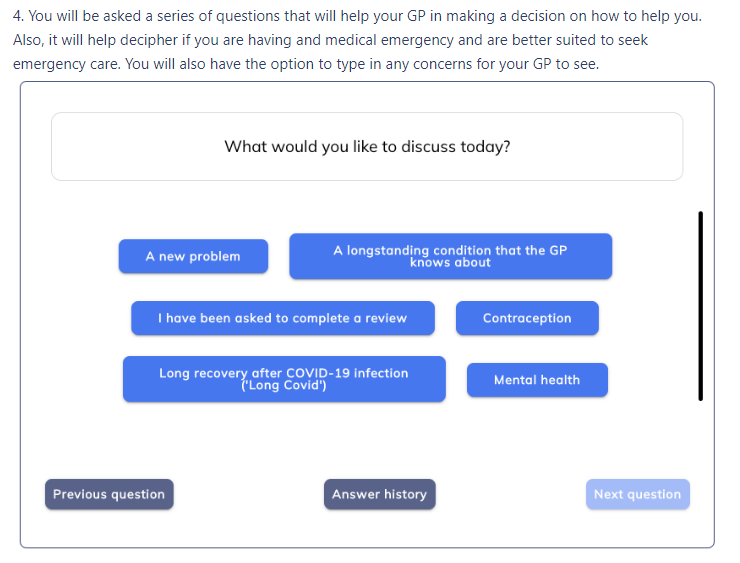 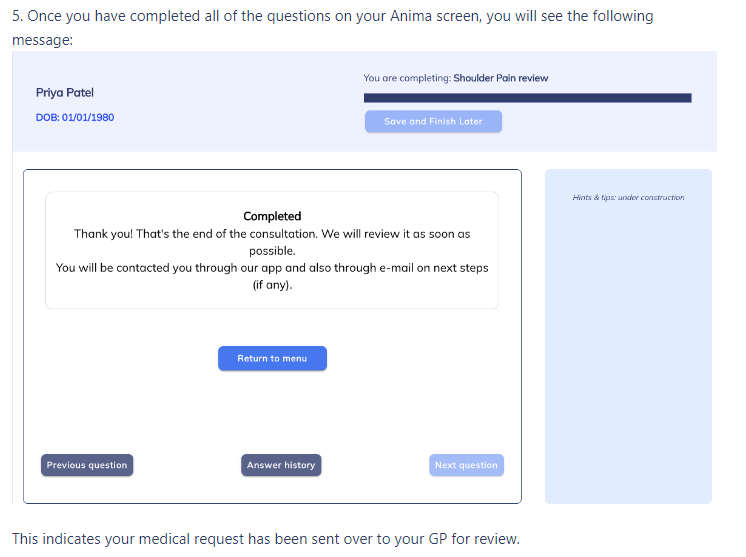 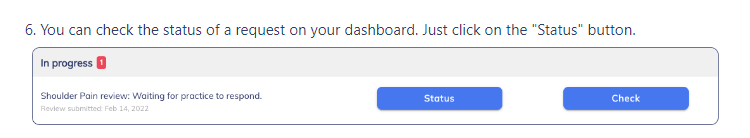 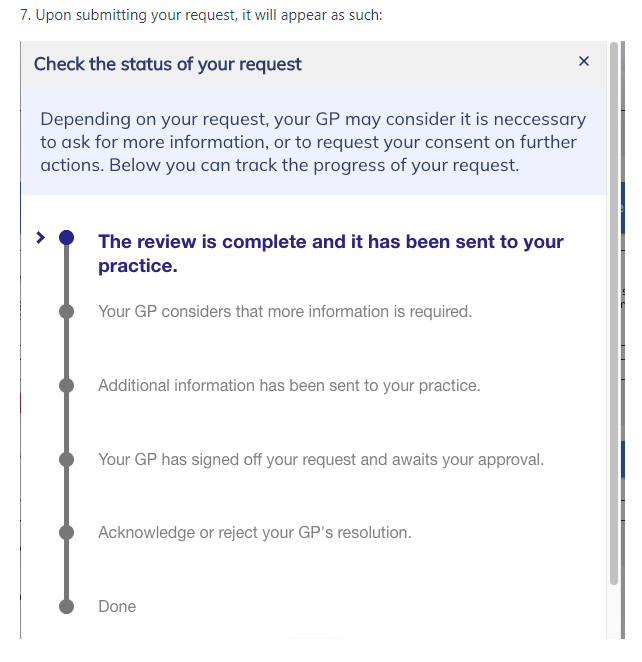 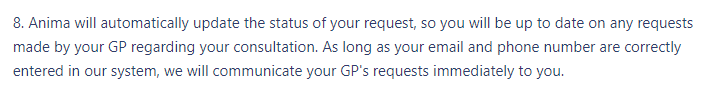 